St. Senan’s National School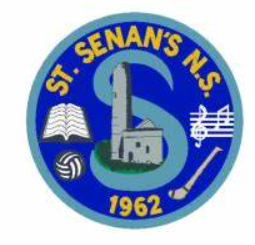 Plean Scoile: GaeilgeRéamhráiteasLe na blianta anuas chuirtí béim ar labhairt an Bhéarla I S.N. Seanáin Naofa. Bhí imní ar fhoireann na scoile nach mbeimis in ann dul chun cinn a dhéanamh sa Ghaeilge nuair nach raibh caighdeán sásúil ag cuid de na daltaí ina bpríomhtheanga. Le dhá bhliain anuas cuireadh béim dá réir ar an mBéarla, agus, go mór mór, ar labhairt an Bhéarla go háirithe lenar ndaltaí ón Ukraine. Ina dhiaidh sin ba ghá dúinn ár n-aird a dhíriú ar an nGaeilge agus dá bharr sin tháinig na múinteoirí le chéile chun múineadh  agus foghlaim na Gaeilge a phlé agus a eagrú ar fud  na scoile agus béim a léiriú ar an dá theanga arís.Riachtanas an PhleanCuirtear an phlean le chéile chun:cabhrú linn, mar phobal scoile, an curaclam a chur i bhfeidhmleanúnachas agus caighdeán sásúil ó rang go rang a chinntiúCur Chuige Cumarsáideach á chur i bhfeidhm sa scoilbéim a chur ar gnéithe áirithe den Ghaeilge m.sh: Éisteacht, cluichí, labhairt na Gaeilge, Seachtain na Gaeilge, comhthathú na teanga, fuaimeanna agus ‘blas’ na teanga a bheidh tarraingteach agus, ar uairibh, greannmhar ó thaobh na ndaltaí. ___________________________________________________________________________Fís agus Aidhmeanna(a) Fís – An plean i gcomhthéacs na scoileDearcadh dearfach agus dea-nósanna na múinteoirí i leith na Gaeilge – m. sh. Baintear úsáid as an nGaeilge chomh minic agus is féidir i rith an lae, agus, go háirithe, na daltaí sna áireamhNa páistí a spreagadh chun labhairt trí Ghaeilge chomh minic agus is féidir i rith an laeGo mbeidh tuiscint níos mó ag na páistí ar an gcultúr agus ar shaibhrea na teanga GaeilgeGo mbainfidh na páistí agua na múinteoirí úsáid as timpeallacht na scoile chun imeachtaí a bhaineann leis an dteanga agus an cultúr a mholadh – m.sh. feidhmeanna teanga, ceol, iománaíocht, rince, tráth na gceist, tráchtaireacht trí Ghaeilge ar bhealach TG4 (m.sh. cluichí iománaíochta a mbíonn club nó  Contae mar iomaitheoirí iontu) (b) Aidhmeanna:úsáid na Gaeilge mar ghnáth-theanga chumarsáide a chur chun cinn I saol na scoile.dearcadh dearfach i leith na Gaeilge agus spéis agus dúil inti a chothútaitneamh a bhaint as foghlaim na Gaeilge, ní hamháín do dhaltaí ach do chách.cumas éisteachta agus labhartha na bpáistí a fhorbairt agus a muinín chun an Ghaeilge a úsáid a chothúcumas léitheoireachta agus scríbhneoireachta na bpáistí a chothú ag leibhéil a oireann dóibh féin mar dhaltaí aonair agus a gcúlraí féin curtha san áireamh.éisteacht, labhairt, léitheoireacht agus scríbhneoireacht a fhorbairt ar bhealach comhtháitefeasacht teanga agus feasacht cultúir a chothúcúram a dhéanamh d'fhorbairt shóisialta, chognaíoch, mhothúchánach, shamhlaíoch agus aeistéitiúil na bpáistí.cur le líofacht, le cruinneas foghraíochta agus le saibhreas teanga na bpáistí.__________________________________________________________________________________Ábhar an PhleanTá ár plean don Ghaeilge eagraithe faoi na ceannteidil seo leanas:1. Pleanáil don ChuraclamCuraclam na Gaeilge	1.1 Cur Chuige Cumarsáideach	1.2 Feidhmeanna teanga	1.3 Snáitheanna agus gnéithe an Churaclaim	1.4 Comhtháthú na snáitheanna agus gnéithe	1.5 Téamaí, straitéisí agus modhanna múinte	1.6 Gaeilge Neamhfhoirmiúil – úsáid na Gaeilge i rith an lae.2. Pleanáil Eagraíochta	2.1 Pleanáil na múinteóirí	2.2 Áiseanna	2.3 Éagsúlacht cumais i measc na ndaltaí	2.4 Comhtháthú le hábhair eile	2.5 Measúnú	2.6 Obair bhaile	2.7 Forbairt foirne	2.8 Tuismitheoirí agus an Ghaeilge	2.9 Comhionannas1. Curaclam na GaeilgeTuigimid sa scoil seo go bhfuil trí thréimhse i ngach ceacht Gaeilge:An Tréimhse Réamhchumarsáide – spreagadh / muscailt suime / ionchur teanga ón múinteoir / aithris agus athrá / cleachtadh / cluichí gramadaí / gníomhaíochtaí faoi threoirAn Tréimhse Cumarsáide – tascanna le déanamh / cluichí cumarsáide / rolanna i suímh réalaíocha agus samhlacha / idirghníomhú sóisialta / drámaíocht / sceitsí / plé / díospóireachtaí / soar úsáid na teangaAn Tréimhse Iarchumarsáide – feachaint siar / cleachtaí gramadaí / anailís na teanga / transchur eolais go tascanna eile / cluichí breaise / féachaint ar aghaidh. Bainfimid úsáíd as cluichí teanga, cómhrá beirte, drámaíocht agus Gaeilge a úsáid go neamhfhoirmiúil timpeall na scoile chun feabhas a chur ar labhairt na Gaeilge. Déanfaimid iarracht comhtháthú a dhéanamh idir an Ghaeilge agus na hábhair eile sa churaclam, m. sh. Corp-oideachais, ceol, drámaíocht, srl.1.1 Cur Chuige CumarsáideachDéanann na múinteoirí iarracht úsáid a bhaint as an nGaeilge comh minic agus is féidir i rith an lae, sa rang agus taobh amuigh de.Déanann na múinteoirí iarracht úsáid a bhaint as an nGaeilge i rith ranganna eile m.sh treoracha a thabhairt san chorp oideachas, ealaíon srl.Feidheamma teanga áirithe a mhúineadh do na páistí chun cur ar a gcumas an Ghaeilge a úsáid comh minic agus is féidir i rith an lae.Feidhmeanna teangaMúineann na múinteoirí feidhmeanna teanga áirithe do ranganna áirithe. Tá na feidhmeanna teanga seo ar fáil in Aguisín 1 Faigheann gach múinteoir cóip den Aguisín seo ag tús na bliana.1.3 Snáitheanna an Churaclaim –Múintear na snáitheanna ar bhealach comhtháite ach luaitear anseo thíos na príomhghnéithe a bhaineann le gach snáth.(a) ÉisteachtÉisteacht go neamhfhoirmiúil i rith an lae –Sa rang/scoil – leis an múinteoir ranga agus le múinteoirí eile, le daltaí eile, le hamhráin agus ranntaÉisteacht go foirmiúil i rith ceachta, m. sh. rainn, tascanna éisteachta – éist agus tarraing, dánta, srl.(b) LabhairtLabhairt go neamhfhoirmiúil chomh minic agus is féidir i rith an lae – Sa rang/scoil – ag am lóin, treoracha, beannachtaí, moladh ó mhúinteóirí.Labhairt go foirmiúil sa cheacht – páistí ag labhairt go simplí faoi na hábhair agus na téamaí a bhfuil spéis acu féin iontu mar atá léirithe i lár-churaclam na scoile seo.Teanga ó BhéalNeamhfhoirmiúil Múinteoir ag labhairt gaeilge Múinteoir ag tabhairt treoracha Cuairteoirí, foireann sa scoile Ordaithe, teachtaireachtaí-iarraidh ar dhuine rud éigin a dhéanamh Mar theanga Chaidrimh Mar theanga bhainisteoireachtaÓcáidí speisialtaRéamhrá do cheachtaíeile Éisteacht leis an nGaeilge á labhairt go fíor chumarsáideach Nath na seachtaineLiosta Gaeilge Neamhfhoirmiúil i ngach rangRollaTreoracha agus oraitheCeisteanna a chur is a fhreagairt Foirmiúil Éisteacht le dlúthdhioscaí, dánta, amhráin agus rannta Éisteacht le treoracha, scéalta cartún ó TG4, aimsir TG4, ordaithe, tráth na gceist,cluichí Éisteacht agus tomhasÉisteacht agus pictiúr a tharraingt  Éisteacht agus mím a dhéanamh Cluichí teanga - fiche cheist, cad atá sa mhála? Cluiche Kim srl Nuacht Aimsir Drámaíocht Agallaimh Dánta Amhráin Scéalta beaga Cláir Teilifíse Cur síos orthu féin agus ar pháistí eile Frásaí ón Téamaí - Aguisín 2 (c) LéitheoireachtTá clár ullmhúcháin don léitheoireacht in úsáid. Tosaíonn sé ‘sna ranganna naíonán le scéalaíocht agus tosaíonn sé go foirmiúil i rang a haon m.sh. rainn, cluichí éisteachta, pictiúrleabhair, focail nó nathanna cainte in Gaeilge ar taispeáint sa timpeallacht.Tús na léitheoireachta – Tosaíonn an léitheoireacht go foirmiúil i rang a dó. Scileanna léitheoireachta a fhorbairt – téacsanna agus tascanna léitheoireachta, m. sh.scéalta ‘sna leabhair atá in úsáid, fíorleabhair, scríbhneoireacht an pháiste, dánta, rainn, amhráin, léigh agus tarraing pictiúr, cuir abairtí in ord, srl. -Tá Am Don Léamh in úsáid ó rang a dó ar aghaidh. - Piocann na múinteoirí scéalta oiriúnacha do na páistí ó rang a dó go rang a sé bunaithe ar an théama atá á chlúdach acu. (d) ScríbhneoireachtTús na scríbhneoireachta – Tosaíonn na páistí sa scoil seo in rang a dó le cóipeáil frásaí agus abairtí atá bunaithe ar na téamaí, nuacht phearsanta, cártaí, srl. Beidh na páistí in ann an méid seo a scríobh as a stuaim féin.		Rang II 	4 líne - ag baint úsáid as fráma abairtí		Rang III 	6 líne		Rang IV 	8 líne		Rang V 	10 líne		Rang VI 	12 líneGramadach Litriú Múintear go neamhfhoirmiúil i Rang a hAon agus a Dó. Chomh minic agus is féidir leanann na litriú leis an ábhar atá á dhéanamh againn sa rang- ná déan litriú ina aonair. Iarr ar na páistí féachaint ar an bhfocal, úsáid a bhaint as agus srl. Is coir litriú a bheith radharcach agus gan a bheith éistitheach. Cur chuige don litriú: Féach-Abair-Clúdaigh-Samhlaigh-Scríobh-Ceartaigh Rang a Dó- Rang a Sé Bunaithe ar fhoghraíocht nó scríobhneoireacht na seachtainelitriú amháin gach oíche 1.4 Comhtháthú na snáitheanna agus gnéitheDéanfar na snáitheanna agus na gnéithe a chomhtháthú trí úsáid a bhaint as na hábhair chéanna. Cé go bhfuil sé i gceist an phríomhbhéim a bheith ar scil amháin i dtascanna áirithe, is fearr na scileanna go léir a chomhtháthú chomh fada agus is féidir, ag brath ar chumas labhartha an pháiste.1.5 Téamaí, straitéisí agus modhanna múinte(a) Téamaí- Seo leanas na téamaí ar a mbunófar iomlán na hoibre sa roinn seo i.e. iad san atá molta sa churaclam:Mé féin					Sa BhaileAn Scoil					BiaÓcáidí speisíalta				An Teilifís.Ag siopadóireacht				ÉadaíCaitheamh Aimsirí				An Aimsir.(b) Straitéisí –Cluichí TeangaTascanna agua FadhbannaDrámaíochtFíseáinScéalaíochtFilíochtRanntaDántaAmhráinRabhlógaTomhaisSeanfhocail(c) Modhanna múinteAn Modh DíreachModh na SraitheModh na Lán Fhreagartha GníomhaíAn Modh CloslabharthaAn Modh ClosamhaircModh na Ráite1.6 Gaeilge Neamhfhoirmiúil – úsáid na Gaeilge chomh minic agus is féidir i rith an laeÓcáidí rialta i rith an lae. Am rolla, mar shampla Teachtaireachtaí, Bainisteoireacht rangaPrionta sa timpeallacht: iarratais phearsanta ó pháistí – comharthaí, luaschártaíFrása na seachtaine – a roghnú, a fhorbairt, a mhúineadh agus a úsáid. Cé atá freagrach as an bhfrása a roghnú gach seachtain? Déanann gach múinteoir a dhícheall frása na seachtaine a roghnú agus a chur i bhfeidhim in a rang féin, agus lasmuigh de.2. PLEANÁIL EAGRAÍOCHTA2.1 Pleanáil an mhúinteoraCruthaíonn gach múinteoir ranga sceim fhadtéarmach do mhúineadh na Gaeilge (Sceim Bhliantúil) Ina dhiadh sin leantar scéim coicíse chun na ranganna a reachtáil. Leanann an múinteoir na ceannteidil thuas nuair a bhíonn said ag pleannáil a gcuid oibre. Scríbhfaidh na múinteóirí an obair atá déanta sa rang isteach sa chúntas míosúil.2.2 Áiseanna (Teicneolaíocht an eolais agus na cumarsáide san áireamh)Na háiseanna atá in úsáid ná: postaeir/cairteanna (bunaithe ar an scéim atá in úsáid sa rang), luaschártaí déanta ag an múinteoir í/é féin.Tá na háiseanna ag gach múinteoir ina rang féinTá stór leabhair léitheoireachta ar fáil sna hardranganna.Teicneolaíocht an eolais2.3 Éagsúlacht cumaisTá ar gach pháiste Gaeilge a fhoghlaim. Ach nuair atá deacrachtaí foghlama ag dalta sa rang déanann an múinteoir ranga iarracht speisialta chun ceachtanna a idirdhealú ionas go mbeadh gach dalta sa rang ag baint tairbhe as an gceacht.Nuair a mholann an siceólaí oideachais eisceacht a ghlacadh do pháistí tá dualgas ar an scoil teagmháil a dhéanamh le tuismitheoirí chun iarratas uathu a sheoladh isteach go dtí scoil chun an eisceacht a lorg.Tá díolúine ón nGaeilge ag na páistí seo: (ciorclán 54/22.) Déantar SSP do na páistí seo ionas go bhfuil plean speisialta dóibh fad atá ranganna Gaeilge ar siúl.2.4 Comhtháthú le hábhair eileBaineann na páistí úsáid as an Gaeilge in ábhair eile m.sh i gcorp oideachais, drámaíocht,ceol, matamaitic. Glacaimid páirt i bhFéile na hInse gach bhliain. Tógann na daltaí páirt i gcomórtasaí éagsúla – Labhairt na Gaeilge, Aithiriseoireacht Aonair, Agallamh Beirte, Amhránaíocht i ngrúpaí agus  mar aonair. Bíonn dearcadh dearfach ag na daltaí agus baineann siad taitneamh as.2.5 Measúnú Dírbhreathnú an mhúinteoraTascanna agus trialacha deartha ag an múinteoirBailiúchán d’obair agus de thionscadail an pháisteDrumcondra sa Ghaeilge (Rang 2 – 6) Braitheann sé ar chumas an ranga agus ar bhreithiúnas an mhúinteora.Scrúdú Focal Féasta 1-200 i Mí deireadh fomhair agus am Cásca (bunaithe ar leibhéal na páistí )- School Drive- Gaeilge Folder 2.6 Obair bhaileTugtar obair bhaile oiriúnach sa Ghaeilge do na páistí i ngach rang ó rang a II go rang VI.Tosaíonn litriú i rang a dó agus foghlaimaíonn na daltaí litriú amháin gach oíche. Tá polaisí obair bhaile forbartha againn sa scoil seo cheana féin.2.7 Forbairt foirneTá a lán taithí ag múinteoirí áirithe sa scoil seo i mhúineadh na Gaeilge agus tugann siadtacaíocht/comhairle do na múinteoirí eile sa scoil.Úsaidtear Gaeilge mar theanga labhartha eadrainn féin – ag am sos / ar cuairt sa rang / ag tabhairt fógraí/ srl. Bíonn cúrsaí Gaeilge le fáil lasmuigh den scoil agus bíonn réamhfógraí le feiscint sa seomra foirne.2.8 Tuismitheoirí agus an Ghaeilge LOIs féidir leis an scoil cúnamh a sholáthar do na tuismitheoirí úd a bhfuil fonn orthu tacú le foghlaim a gcuid páistí, m. sh. rannta/dánta/frásaí na seachtaine a sheoladh ar Dojo mara mbeadh comh-fhoghlaim ar siúl idir tuismitheoirí agus a ndaltaí féin. Is amhlaidh a leathnófar úsáid na Gaeilge.Spreagann na múinteoirí na daltaí chun féachaint ar chláracha oiriúnacha ar TG4 m.sh. cluichí iománaíochta agus peil, Féile na hInse, Seachtain na Gaeilge, TG Lurgan.2.9 ComhionannasBíonn an seans céanna ag gach dalta an Ghaeilge a fhoghlaimAn tslat tomhais atá ag an scoil chun an plean a mheas:Tá fhios againn go bhfuil an plean á chur i bhfeidhm ar fud na scoile marLeanann ullmhúchán na múinteoírí ceimeanna an phlean in oiriúint dá rangannaLeantar na modhanna múinte  atá sa phleanBeidh a fhios againn gur comhlíonadh aidhmeanna an phlean le torthaí mar a leanasAiseolas dearfach ón bhfoireann/ó dhaltaí/ón bpobal/ó thuismitheoiríAiseolas dearfach ó scoileanna dara leibhéalTuairiscí ón gCigire/Tuairisc ScoilePáistí ag labhairt na Gaeilge lasmuigh de ranganna Gaeilge agus ag baint taitnimh aistiCur i bhfeidhm(a) Rólanna agus freagrachtTá na múinteoirí go léir freagrach as an bplean a fhorbairt, a chur i bhfeidhm agus tuairisc athabhairt air maidir le dul chun cinn nó le deacrachtaí.Beidh athbhreithniú déanta air go minic ag cruinniú foirne, agus ag cruinniú áirithe leis anbpríomhoide agus  le múinteoirí le dualgais speisialta i bpleanáil churaclaim(b) Spriocdhátaí leis an bplean a chur i bhfeidhm An spriocdháta faoin a mbeidh an plean curtha i bhfeidhm ná Meán Fómhair 2023AthbhreithniúCaithfear an plean seo a mheas agus a athbhreithniú go rialta ionas go mbeidh foireann na scoile cinnte de go bhfuil Curaclam na Gaeilge dá chur I bhfeidhm ar mhaithe leis na daltaí faoin ár gcúram.(a) Rólanna agus freagrachtIad seo leanas uilig a bheidh páirteach san athbhreithniúFoireann teagaisc na scoileDaltaí na scoileTuismitheoirí na ndaltaíMúinteoirí le dualgais ar leith i bpleanáil an churaclaim scoileBord Bainistíochta na scoile/An Roinn OideachaisSpriocdháta don athbhreithniú: ∙ Téarma 3,  2023 Daingniú agus Cumarsáid Beidh cóip den phlean scoile ag gach múinteoir agus cóip, freisin, san Oifig. Cathaoirleach an Bhoird  ……………………………….Dáta: ……………………..Naíonáin ShóisearachaNaíonáin ShóisearachaScéimBua na CainteSíscéalta/Leabhair Idirghníomhach:§  An Sicín Beag Buí§  Oisín ag Dul ar Scoil§  An Tornapa Mór§  An Rás§  An Seilide§  An Fear Sneachta§  Cinín Óir agus na Trí Bhéír§  An Feirmeoir§  An Fear Grinn§  Oíche Shamhna§  An Nollaig§  An Féasta§  Coinín na CáscaNaíonáin ShinsearachaNaíonáin ShinsearachaScéimBua na CainteSíscéalta/Leabhair Idirghníomhach:§  Cé leis an teach deas?§  Mo phictiúr§  Hansel & Gretel§  Cúig Lacha§  Cochaillín Dearg§  Ar maidin§  An fear sinséir§  An lacha ghránna§  Sicín licín§  Cúig Phuimcín§  Daidí na Nollag§  Ubh CháscaRang a hAonRang a hAonScéimBua na Cainte 1Síscéalta/Leabhair Idirghníomhach:§  Cúig Rón§  An Rothar Nua§  Oíche Shamhna§  An Sionnach agus an préachán§  Eoin agus an Gas pónaire§  Bréagáin na Nollag§  An Fear Cliste§  An Gréasaí agus na Síóga§  Na trí Mhuc§  Codladh Sámh§  An Sionnach agus an Chircín RuaRangRang 2Lipéid, comharthaí agus fógraí a chóipeáil agus a scríobhA (h)ainm féin a scríobhMeaitseáil abairt le pictiúr agus á scríobhAbairtí a chumadh as focalchártaí nó fráschártaí agus á scríobhPictiúr a tharraingt a léiríonn mothúcháin agus lipéid a chur leoLiosta focal a scríobhAbairtí a chóipeail, iomlánú agus a scríobhAbairtí aonair a scríobhScríobh faoi phictiúirNuacht an lae (simplí) a scríobh (sa Tríú téarma)Cártaí d’ócáidí áirithe (Lá breithe / lá Nollag / Lá Fhéile PádraigCleachtadh peannaireachta a dhéanamhScéim do Litriú na GaeilgeRanganna  3 & 4Scríobh don múinteoir /do páistí eile / do Mham agus Daidí sa bhaile / do cuairteóirí go dtí an scoil  Crosfhocal, tóirfhocal, an crochadóirAbairtí simplí a scríobhAbairtí a iomlánúAbairtí le pictiúir a chur san ord ceart Focail a scríobh ó chuimhne (litriú)Scríobh cártaí Gaeilge d’ócáidí speisialtaScríobh frásaí agus cuntais faoi pictiúirCríochnaigh scéal simplí id’ fhocail féinScríobh faoi ócáidí speisialta (An Nollaig / Lá Fhéile Pádraig….srl)Baint úsáid as athdhréachtú (athléamh, ceartú, athscríobh, poncaíocht, peannaireacht)Poncaíocht  a úsáid (ceannlitreacha / an lanstad, an chamóg, an comhartha ceiste) Scéim do Litriú na GaeilgeRanganna 5 & 6Scríobh don múinteoir /do páistí eile / do Mham agus Daidí sa bhaile / do cuairteóirí go dtí an scoil  Puzail agus crosfhocail a dhéanamhCluichí focail a imirtAbairtí a chur san ord ceart chun scéal a scríobhLitir shimplíAinm, seoladh agus siniú pearsantaCartaí poistTeachtaireachtaíLitir iarratais a scríobhScríobh cur síos ar phictiúirScríobh tuairiscí simplí faoi rudaí / eachtraí sa timpeallachtAistí gearraOrd a chur ar scéalScríobh faoi/fuithí féin agus faoina g(h)náthshaol laethúilScríobh I gcomhthéascanna cultúrtha Scríobh go rialta ar feadh 10 nóiméad (rang 5) agus 15 nóiméad (rang 6)Scríobh go rialta agus ar feadh tréimhse níos faide.Poncaíocht a úsádi – ceannlitreacha / an lánstad / an chamóg / an comhartha ceiste)Tabhairt faoi litriú an Gaeilge go muiníneacht                                      Naíonáin ShóisearachaNaíonáin ShóisearachaGramadachMúintear go h-indíreach i mbun ranga é.Comhaireamh(bun uimhreacha)1 go 5Naíonáin ShinsearachaNaíonáin ShinsearachaGramadachMúintear go h-indíreach i mbun ranga é.Comhaireamh(bun uimhreacha)1 go 10Rang a hAonRang a hAonTéacsleabhar:Bua na Cainte 1 §  Éist agus tarraing§  Éist agus dathaighComhaireamh(bun uimhreacha)1 go 20Comhaireamh(Uimhreacha pearsanta)Béim ar 1 go 10Fuaimeanna An túsfhoghar- c, m, l, b, p, t, s, f, r, gAn fhogar ‘a’ ag deireadh an fhocal An sineadh fhada - u/ú, o/ó, a/á, i/í ChéannlitreachaFocail an bhfuil an fhuaimchéanna acuForainmeachaagam, agat /liom, leat /orm, ort, air ,uirthiRang a DóRang a DóTéacsleabhar:Teacsleabhair oiriúnacha §  Éist agus tarraing§  Éist agus dathaighComhaireamh(bun uimhreacha)1 go 20 agus deicheanna 10-100Comhaireamh(uimhreacha pearsanta):Béim ar 1 go 10Briathra:Béim ar an aimsir chaite – Rialacha shimplíForainmneacha:Agam, agat, aige, aici / Liom, leat, leis, léi /Orm, ort, air, uirthiFuaimeannaAn sineadh fada - a/á, o/ó, u/ú, i/íNa foghair i, e, é ag deireadh focal An défhoghar- ea, ia, ua An déghraf - th, bh, ch Rang a TríRang a TríTéacsleabhar:Teacsleabhair oiriúnacha Comhaireamh(bun uimhreacha)1 -100Comhaireamh(uimhreacha pearsanta):Béim ar 1 go 10Briathra:Aimsir Cháite, Aimsir LáithreachForainmneacha:do - dom, duit dó, di le - liom, leat, leis, léi ar - orm, ort, air, uirthi ag-agam, agat, aige, aici de - díom, díot, de, di Réamhfhocal: sa, ar an, in aice leis, faoin, ró, an- Aidiacht shealbhach: mo, do, a agus a Fuaimeanna: a, á, o,ó, ú, éa, i, í, ea, ui, ua, io, ei, ia, eo, ai, ái, th, ch ordaitheuathaRang a CeathairRang a CeathairTéacsleabhar:Teacsleabhair oiriúnacha Comhaireamh (bun uimhreacha)1 – 100, i gcéadthaí go dtí míleComhaireamh (uimhreacha pearsanta):Béim ar 1 go 20Briathra:Aimsir Cháite, Aimsir Láithreach, Aimsir FháistineachForainmneacha:ag - agam, agat, aige, aici ar - orm, ort, air, uirthi le - liom, leat, leis, léi do - dom, duit, dó, di de - díom, díot, de, di Réamhfhocal: an-, ró, i, trasna, timpeall, tríd, Aidiacht shealbhach: mo, do, a agus a Céimeanna comparáide: níos Fuaimeanna: a, á, o, ó, ú, i, í, ea, óg, ua, aí, éa, ao, io, éi, ia, ai, ái, th, ch ordaitheuatha agus iolratam an uair, an leathuair, ceathrú tar éis agus ceathrú chunRang a CúigRang a CúigTéacsleabhar:Leabhair éagsúlaComhaireamh(bun uimhreacha)Siúl Siar Comhaireamh(uimhreacha pearsanta):1 go 20Briathra:Aimsir Cáite, Aimsir Laithreach, Aimsir FháistineachNa dobhriathaisteach/istigh, amach/amuigh Na céimeanna comparáidefuar, te, fliuch, beag, mór, maith focail ceisteach Cé? Cad? Cathain? Cén? Cén fáth? Fuaimeannaa, á, o, ó, u, ú, e, é, i, í, b, bh, c, ch, m, mh, p, ph, t, th orduitheUatha agus iolra +i Fuaimeanna an tamAn uair, an leathuair, ceathrú tar éis/chun, deich tar éis/chun, fiche tar éis/chun Forainmneacha:le - liom, leat, leis, léi, linn, libh,leo ag - agam, agat, aige, aicí, againn, agaibh, acu ó - uaim, uait, uaidh, uaithi, uainn, uaibh, uathu do - dom, duit, dó, dí, dúinn, daoibh, dóibh de - díom, díot, de, di, dín, díbh, díobh ar - orm, ort, air, uirthi, orainn, oraibh, orthu as- asam, asat, as, aisti, asainn, asaibh, astu roimh - romham, romhat, roimhe, roimpi, romhainn, romhaibh, rompu Réamhfhocal agus an t-alt - i, ar an, faoin, thar an, in aice leis an, sa, ag barr, ag bun, ar chúl agus os comhair. an - agus ró Aidiacht Shealbhach - mo, do, a, a ár, bhur agus a Rang a SéRang a SéTéacsleabhar:Leabhair éagsúlaComhaireamh(bun uimhreacha)Siúl Siar Comhaireamh(uimhreacha pearsanta):1 go 20Briathra:Aimsir Cháite, Aimsir Láithreach, Aimsir Fháistineach, Modh CoinníollachNa dobhriathaSuas/thuas agus síos/thíos go hard, go láidir, go dian, go trom, go geal, go ciúin, go tapa, go héasca, go tobann Na céimeanna comparáideóg, sean, ard, beag, mór, maith, fuar, te focail ceisteach Cé? Cad? Cá? Cathain? Cén? Cén fáth? Fuaimeannaa, á, o, ó, u, ú, e, é, i, í, b, bh, c, ch,m, mh, p, ph, t, th orduitheUatha agus iolra +an/na  an tamAn uair, an leathuair, ceathrú tar éis/chun, deich tar éis/chun, fiche tar éis/chun, cúig tar éis/chun, cúig is fiche tar éis/chun tuaisceart, deisceart, oirthear, iarthar Forainmneacha:le- liom, leat, leis, léi, linn, libh, leo ag - agam, agat, aige, aicí, againn, agaibh, acu ó - uaim, uait, uaidh, uaithi, uainn, uaibh, uathu do dom, duit, dó, dí, dúinn, daoibh, dóibh - de - díom, díot, de, di, dínn, díbh, díobh ar - orm, ort, air, uirthi, orainn, oraibh, orthu faoi - fúm, fút, faoi, fúithi, fúinn, fúibh, fúthu as - asam, asat, as, aisti, asainn, asaibh, astu chuig - chugam, chugat, chuige, chuici, chugainn chugaibh, chucu roimh - romham, romhat, roimhe, roimpi, romhainn, romhaibh, rompu Réamhfhocal - ar, faoi, thar, in aice le, i, ar imeall, i lár, timpeall, idir, taobh thiar de, an-, ró An aidiacht shealbhach - roimh chonsan, roimh ghuta  